NiemcyInstrukcja Zapoznajcie się informacjami na temat roli Niemiec w wybuchu I wojny światowej (podręcznik, s. 116–117). Zapiszcie je w tym pliku.Następnie zapoznajcie się z mapą i wykonajcie polecenia:1. Podajcie, jak nazywał się sojusz, którego częścią stały się Niemcy.2. Wymieńcie państwa, które należały do tego sojuszu, i państwa, które były z nim sprzymierzone.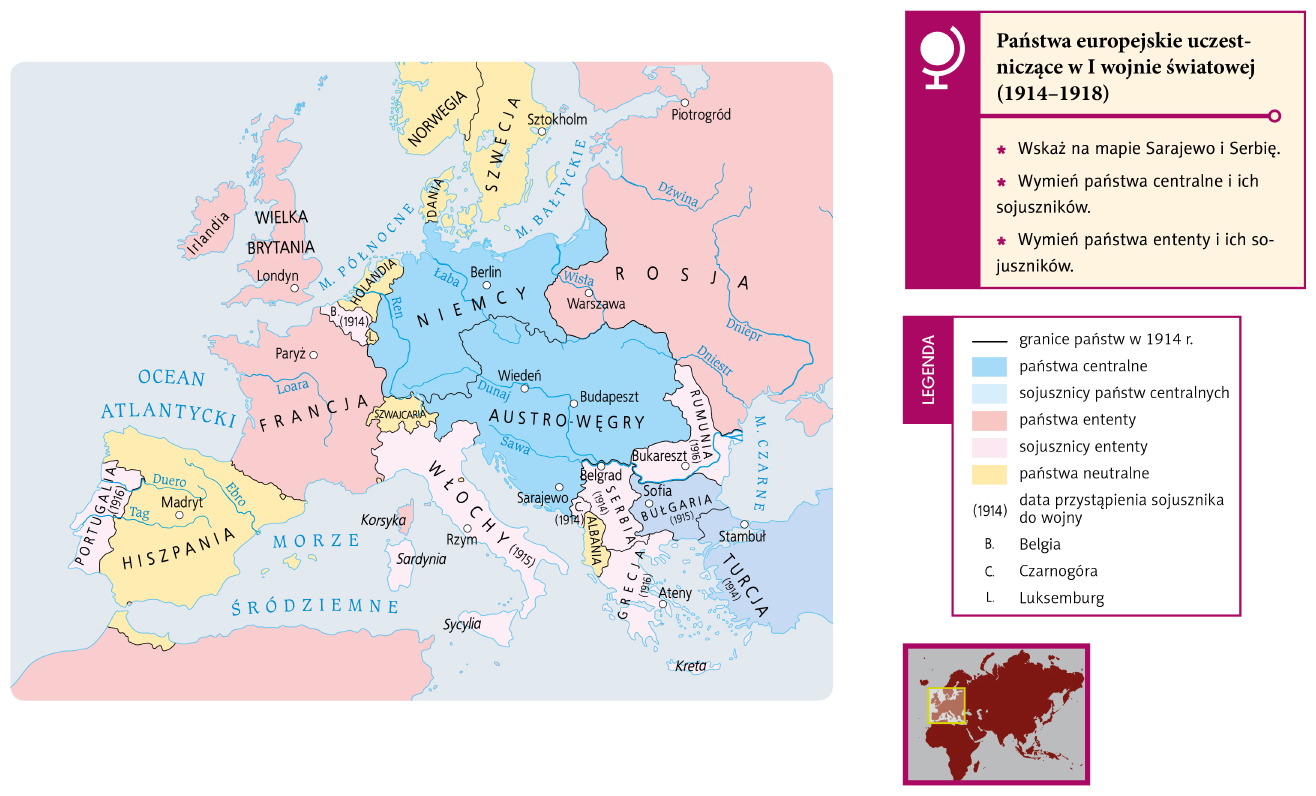 